РОЗКЛАД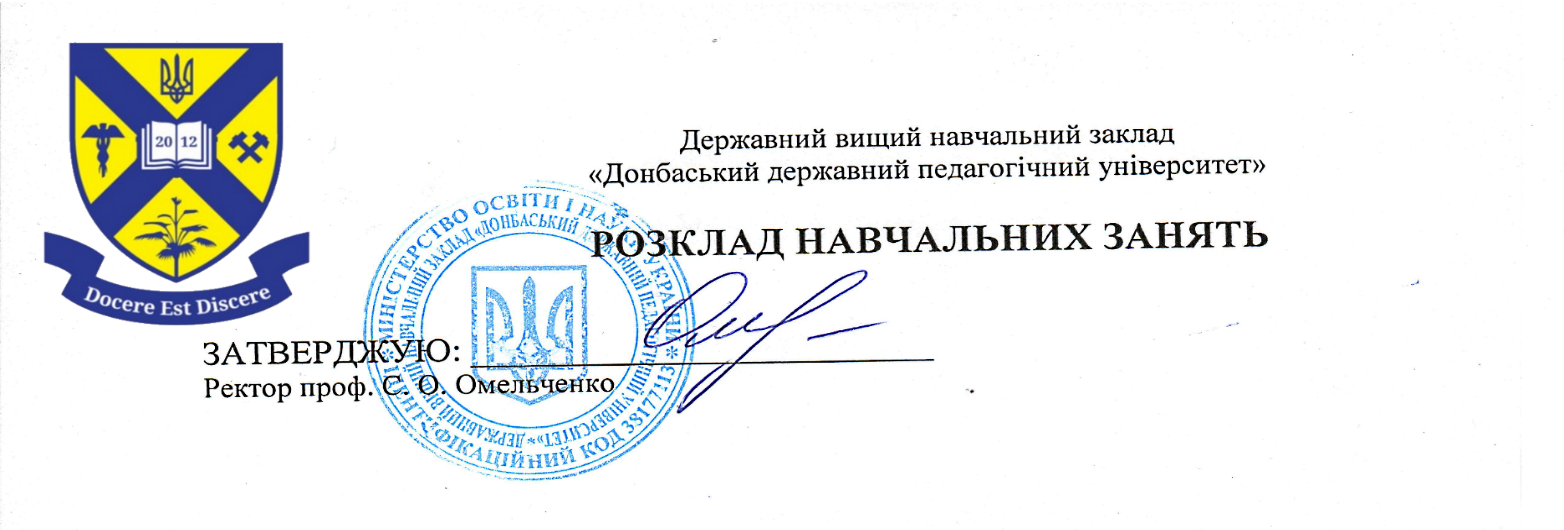 Навчальні заняття 4 курс Дошкільна освіта. Практична психологія.семестр 7 2021/2022 навч. рік, заочна форма навчання.РОЗКЛАДНавчальні заняття 4 курс Дошкільна освіта. Практична психологія.семестр 7  2021/2022 навч. рік, заочна форма навчання.Декан педагогічного факультету 			__________       проф. Співак Я.О.Диспетчер педагогічного факультету		__________       Федорченко А.О.Методист навчально-методичного відділу	__________        Фролова О.О.Дні тижняНавчальний предметАуд12.09.2022 р.ПОНЕДІЛОК112.09.2022 р.ПОНЕДІЛОК2Основи корекційної педагогіки (доц. Омельченко М.С.)12.09.2022 р.ПОНЕДІЛОК312.09.2022 р.ПОНЕДІЛОК413.09.2022 р.ВІВТОРОК113.09.2022 р.ВІВТОРОК213.09.2022 р.ВІВТОРОК313.09.2022 р.ВІВТОРОК4Теорія та методика формування елементарних математичних уявлень    (доц. Алєко О.А.)13.09.2022 р.ВІВТОРОК513.09.2022 р.ВІВТОРОК614.09.2022 р.СЕРЕДА114.09.2022 р.СЕРЕДА214.09.2022 р.СЕРЕДА3Теорія та методика формування елементарних математичних уявлень    (доц. Алєко О.А.)14.09.2022 р.СЕРЕДА4Теорія та методика формування елементарних математичних уявлень    (доц. Алєко О.А.)14.09.2022 р.СЕРЕДА514.09.2022 р.СЕРЕДА615.09.2022 р.ЧЕТВЕР115.09.2022 р.ЧЕТВЕР2Педагогіка родинного виховання (доц. Кривошея Н.Б.)15.09.2022 р.ЧЕТВЕР3Педагогіка родинного виховання (доц. Кривошея Н.Б.)15.09.2022 р.ЧЕТВЕР4Соціально-політичні студії (доц. Степанов В.В.)15.09.2022 р.ЧЕТВЕР5Соціально-політичні студії (доц. Степанов В.В.)15.09.2022 р.ЧЕТВЕР616.09.2022 р.П'ЯТНИЦЯ116.09.2022 р.П'ЯТНИЦЯ216.09.2022 р.П'ЯТНИЦЯ3Теорія та методика формування елементарних математичних уявлень    (доц. Алєко О.А.)16.09.2022 р.П'ЯТНИЦЯ4Теорія та методика формування елементарних математичних уявлень    (доц. Алєко О.А.)16.09.2022 р.П'ЯТНИЦЯ516.09.2022 р.П'ЯТНИЦЯ6Дні тижняНавчальний предметАуд19.09.2022 р.ПОНЕДІЛОК119.09.2022 р.ПОНЕДІЛОК219.09.2022 р.ПОНЕДІЛОК3Основи педагогічних вимірювань та моніторингу якості освіти (доц. Чуйко О.С.)19.09.2022 р.ПОНЕДІЛОК4Основи педагогічних вимірювань та моніторингу якості освіти (доц. Чуйко О.С.)19.09.2022 р.ПОНЕДІЛОК5Основи корекційної педагогіки (доц. Омельченко М.С.)19.09.2022 р.ПОНЕДІЛОК6Основи корекційної педагогіки \практ.(доц. Омельченко М.С.)20.09.2022 р.ВІВТОРОК1Правознавство (проф. Ємельяненко Г.Д.) 20.09.2022 р.ВІВТОРОК2Правознавство (проф. Ємельяненко Г.Д.) 20.09.2022 р.ВІВТОРОК3Художня праця та основи дизайну, народні художні промисли України (доц. Дронова О.О.)20.09.2022 р.ВІВТОРОК4Художня праця та основи дизайну, народні художні промисли України (доц. Дронова О.О.)20.09.2022 р.ВІВТОРОК520.09.2022 р.ВІВТОРОК621.09.2022 р.СЕРЕДА1Педагогіка родинного виховання (доц. Кривошея Н.Б.)21.09.2022 р.СЕРЕДА2Педагогіка родинного виховання (доц. Кривошея Н.Б.)21.09.2022 р.СЕРЕДА3Соціально-політичні студії (доц. Степанов В.В.)21.09.2022 р.СЕРЕДА4Соціально-політичні студії (доц. Степанов В.В.)21.09.2022 р.СЕРЕДА521.09.2022 р.СЕРЕДА622.09.2022 р.ЧЕТВЕР1Художня праця та основи дизайну, народні художні промисли України (доц. Дронова О.О.)22.09.2022 р.ЧЕТВЕР2Художня праця та основи дизайну, народні художні промисли України\практ. (доц. Дронова О.О.)22.09.2022 р.ЧЕТВЕР3Основи педагогічних вимірювань та моніторингу якості освіти\ практ. (доц. Чуйко О.С.)22.09.2022 р.ЧЕТВЕР4Основи педагогічних вимірювань та моніторингу якості освіти\ практ. (доц. Чуйко О.С.)22.09.2022 р.ЧЕТВЕР5Основи корекційної педагогіки \практ.(доц. Омельченко М.С.)22.09.2022 р.ЧЕТВЕР623.09.2022 р.П'ЯТНИЦЯ123.09.2022 р.П'ЯТНИЦЯ223.09.2022 р.П'ЯТНИЦЯ3Педагогіка родинного виховання\практ. (доц. Кривошея Н.Б.)23.09.2022 р.П'ЯТНИЦЯ4Педагогіка родинного виховання\практ. (доц. Кривошея Н.Б.)23.09.2022 р.П'ЯТНИЦЯ523.09.2022 р.П'ЯТНИЦЯ6